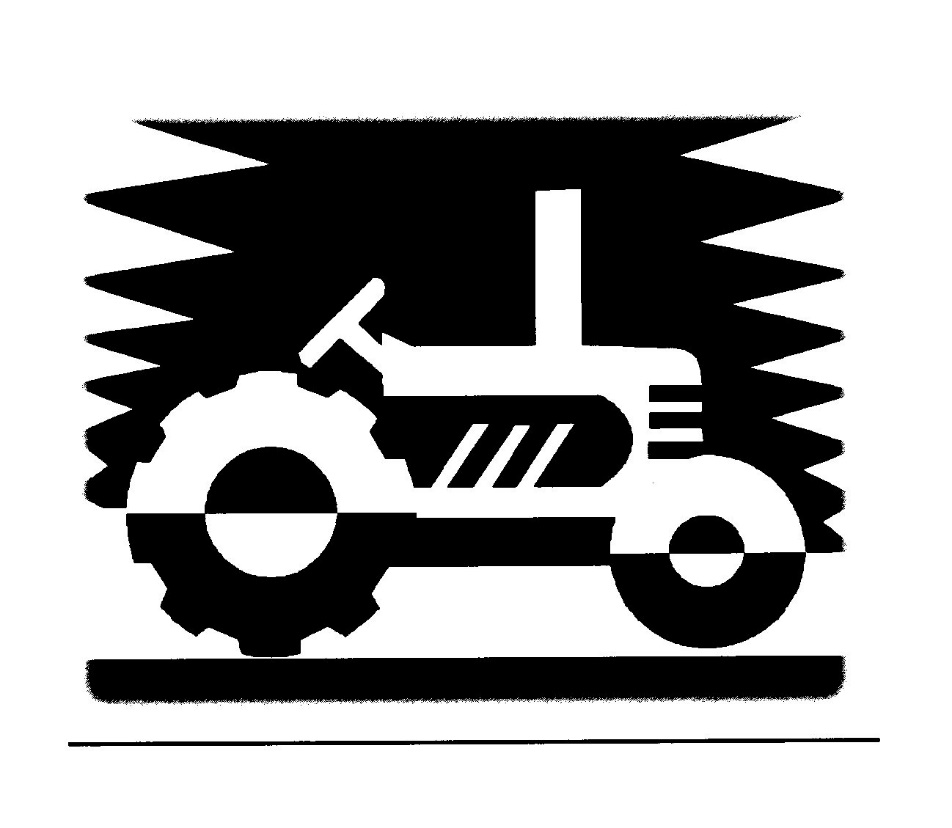 Maturitní práceTéma:  Příjmení a jméno žáka:  Studijní obor:  Mechanizace zemědělství a lesního hospodářstvíŠkolní rok:  2023/24